14.02.2018 г в рамках  проведения  месячника оборонно-массовой работы  учащиеся 5 класса  посетили МАУК «Курганинский исторический музей»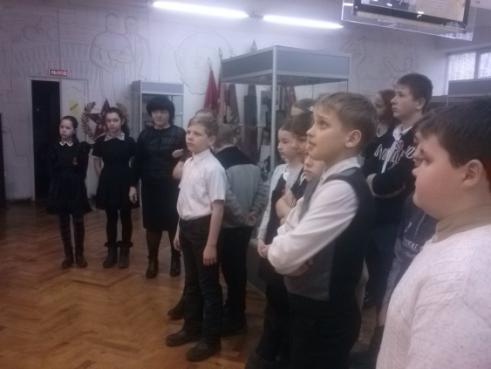 Учащиеся посетили выставочные залы  музея, познакомились с  героической  историей  жителей  Курганинского района, с подвигами наших земляков в годы ВОВ.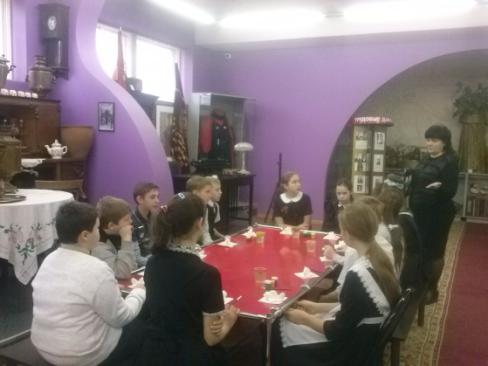 Учащимся работники исторического музея показали мастер-класс по изготовлению игрушек, отражающих военную тему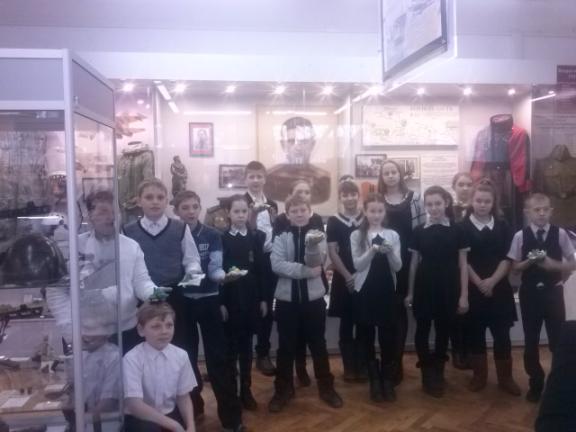 Каждый ученик  с гордость продемонстрировал результат своего творчества.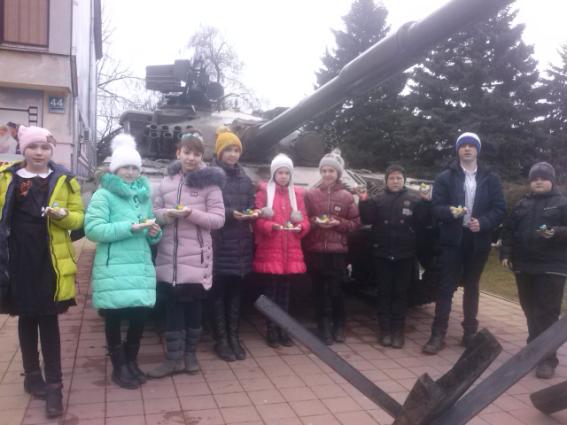 Общая фотография  на фоне военной техники.